Задания для СОШ № 5 2-вДата 08.04.2020Тренер-преподаватель Данилов С.В.Выполнить разминку (ОРУ). Каждое упражнение выполняем по 4 раза.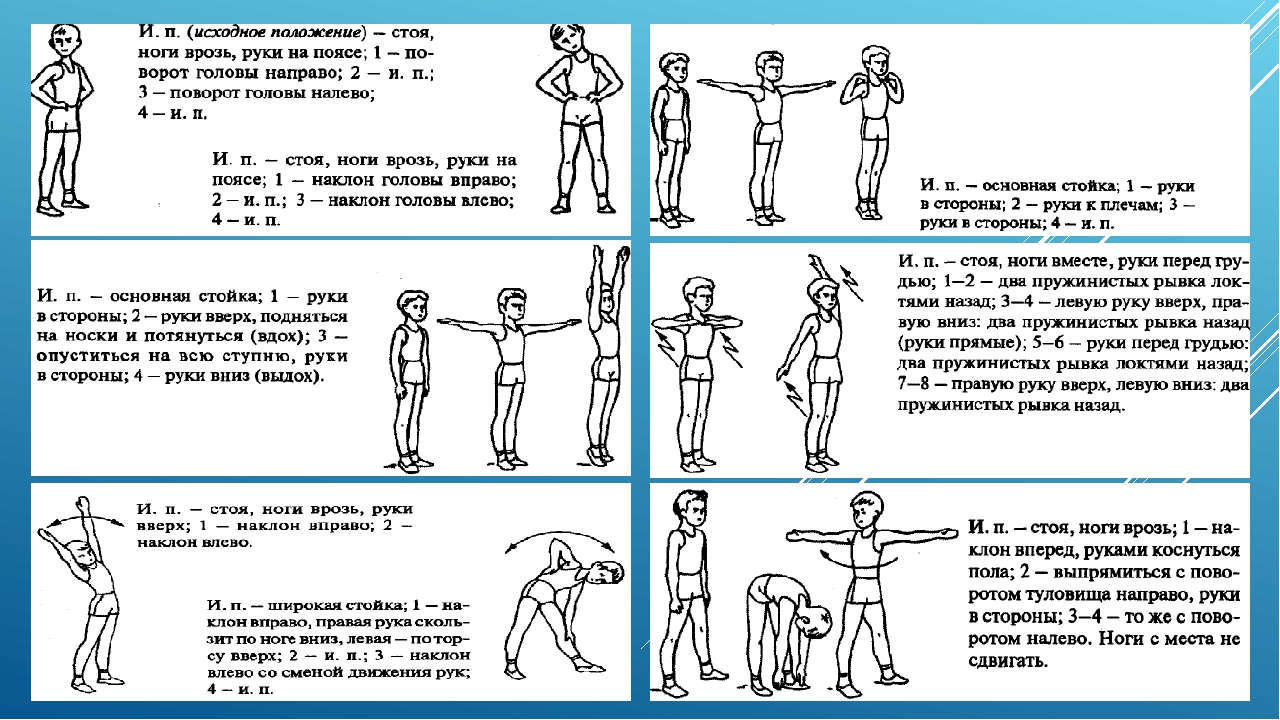 Посмотрев видео по ссылке, иметь представление о спаде в воду из положения приседа.https://yandex.ru/video/preview/?filmId=1058074020233751258&reqid=1586154333171030-72021618444501051700177-man1-4051-V&suggest_reqid=955395453145630347447683664840772&text=%D0%BF%D0%B0%D0%B4+%D0%B2+%D0%B2%D0%BE%D0%B4%D1%83+%D1%81+%D0%B1%D0%BE%D1%80%D1%82%D0%B8%D0%BA%D0%B0+%D0%B4%D0%BB%D1%8F+%D0%B4%D0%B5%D1%82%D0%B5%D0%B9Выполнить имитационные упражнения по теме «Закрепление навыка плавания способом кроль на спине»На суше упражнения для ног.1. И. п. — сидя на полу, упор сзади.Выполнять попеременные движения прямыми ногами. Выполнять движения ногами «от бедра». (5 подходов по 20 раз)И. п. — стоя у стенки боком. Имитация движений сначала одной ногой, потом другой (другим боком). (5 подходов по 20 раз) каждой ногой.Упражнения для рук одновременные круговые движения рук назад (5 подходов по 50 раз)поочерёдные круговые движения рук назад (5 подходов по 50 раз)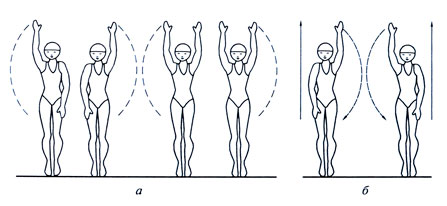 